						Office Use Only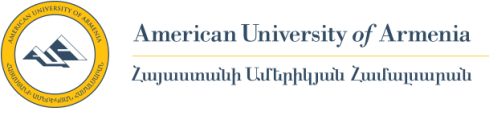 Date Received: __________AUA ID#: _______________Dormitory Room Application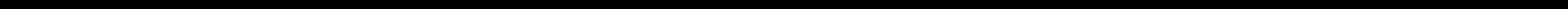 Priority will be given to those applications completed prior to August 25.  International and regional students will receive higher priority.Parent(s) or legal guardian(s) name(s) __________________________________________________________________________Occupation of father or legal guardian ____________________________________  Work Number ( ______ ) _______ - ________Occupation of mother or legal guardian ___________________________________ Work Number  ( ______ ) _______ - ________Address, if different than above ________________________________________________________________________________Person to be notified in case of emergency  _______________________________________________________________________Home Number ( _____ ) _____ - _______  Work  Number ( _____ ) _____ - _______  Other Number  ( ______ ) ______ - _______High School Attended________________________________________________ Graduation Year  __________________________What are your personal hobbies and interests?  _____________________________________________________________________________________________________________________________________________________________________________Intended major at AUA: _____________________________________________________________________________________Please indicate your first and second choice preference of room types:	 single	 double	 tripleDo you have a physical disability for which you would like to request special housing accommodations?  Yes    NoIf so, please explain: (You are not required to disclose information about a disability. The disclosure of such information is entirely voluntary.)Signature __________________________________________________	Date ____________Please return to Office of AUA Services, Room # 418M. Tel. (060) 61-25-06.Last ________________________________________ First  _________________________  MI _______Last ________________________________________ First  _________________________  MI _______Last ________________________________________ First  _________________________  MI _______Last ________________________________________ First  _________________________  MI _______Last ________________________________________ First  _________________________  MI _______Last ________________________________________ First  _________________________  MI _______Address  _____________________________________________________________________________Address  _____________________________________________________________________________Address  _____________________________________________________________________________Address  _____________________________________________________________________________Address  _____________________________________________________________________________Address  _____________________________________________________________________________PlaceCity ________________________________ State _______ ZIP _____________   MCity ________________________________ State _______ ZIP _____________   MCity ________________________________ State _______ ZIP _____________   MCity ________________________________ State _______ ZIP _____________   MCity ________________________________ State _______ ZIP _____________   M FSnapshotPhoto HereHome Phone Number  ( ______ ) ______ - ________Home Phone Number  ( ______ ) ______ - ________Home Phone Number  ( ______ ) ______ - ________Cell Phone Number ( ______ ) ______ - ______Cell Phone Number ( ______ ) ______ - ______Cell Phone Number ( ______ ) ______ - ______E-mail Address  _______________________________________________________________________E-mail Address  _______________________________________________________________________E-mail Address  _______________________________________________________________________E-mail Address  _______________________________________________________________________E-mail Address  _______________________________________________________________________E-mail Address  _______________________________________________________________________Date of Birth ____/____/____   (A written permission from parents is required to live in the dormitory if you are below 18 years of age.)Date of Birth ____/____/____   (A written permission from parents is required to live in the dormitory if you are below 18 years of age.)Date of Birth ____/____/____   (A written permission from parents is required to live in the dormitory if you are below 18 years of age.)Date of Birth ____/____/____   (A written permission from parents is required to live in the dormitory if you are below 18 years of age.)Date of Birth ____/____/____   (A written permission from parents is required to live in the dormitory if you are below 18 years of age.)Date of Birth ____/____/____   (A written permission from parents is required to live in the dormitory if you are below 18 years of age.)Enrollment Date:   Fall Spring Summer Winter20___Enrollment Date:   Fall Spring Summer Winter20___Applying as:   Freshman Sophomore Sophomore Junior Senior Senior International Student  Graduate Student International Student  Graduate StudentHave you previously been a residential student at AUA?  YesHave you previously been a residential student at AUA?  YesHave you previously been a residential student at AUA?  YesHave you previously been a residential student at AUA?  YesHave you previously been a residential student at AUA?  Yes NoIf so, what semester and year? _____________________If so, what semester and year? _____________________Marital Status:   Single Married Divorced Divorced Widowed Widowed WidowedDo you have dependent children?  Yes No